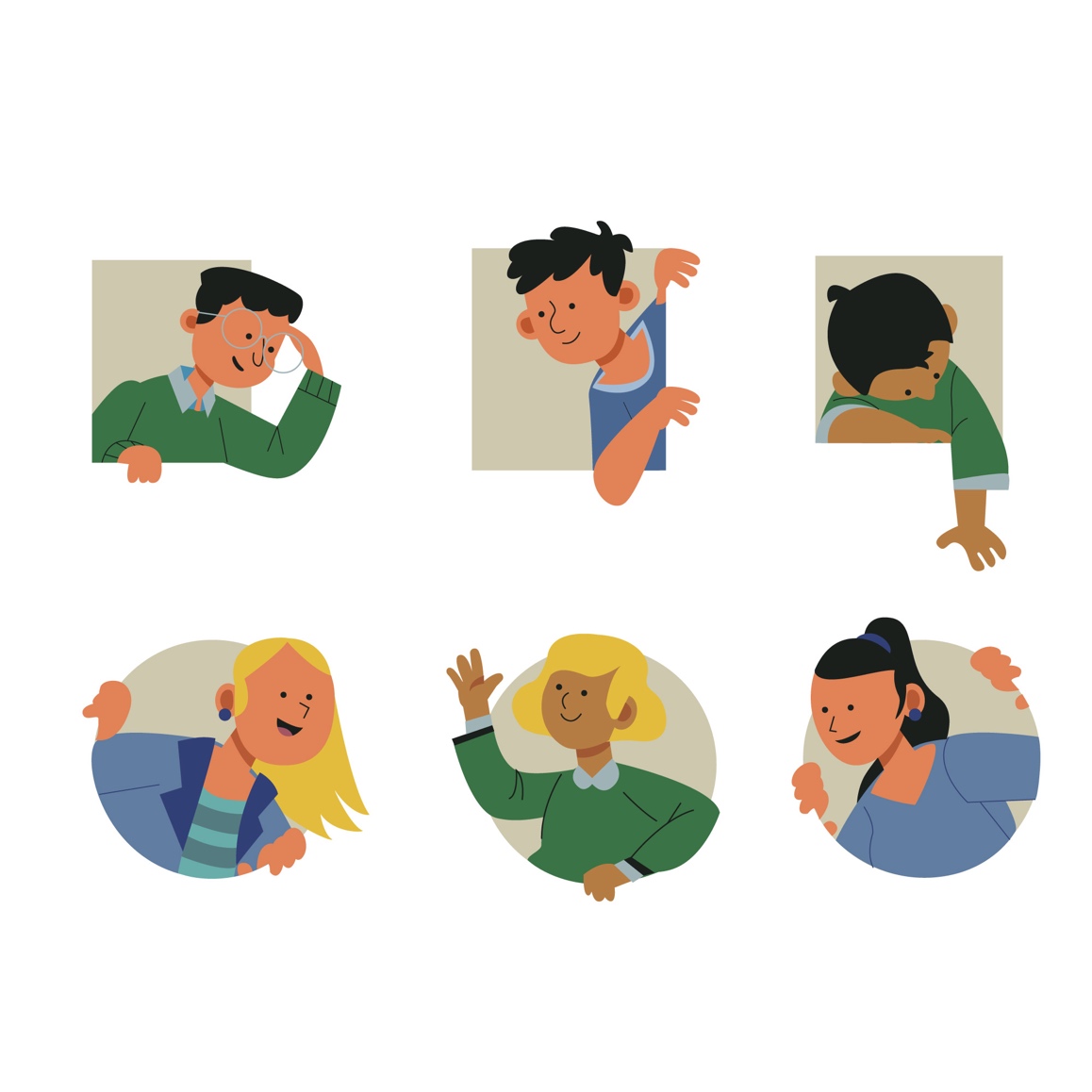 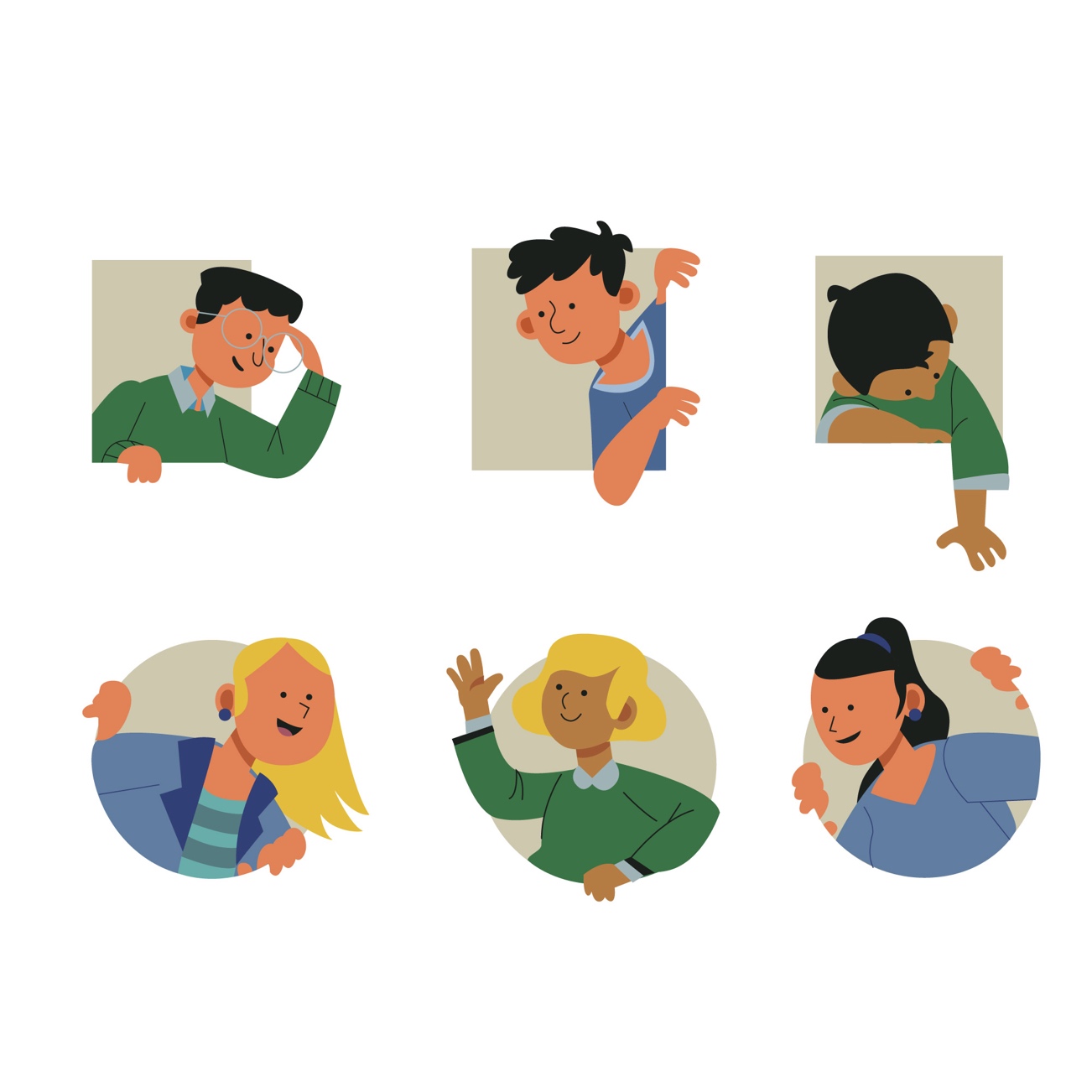 Peek at Our WeekParent Resources:  Color for the week Is Green. YouTube: Montessori At Home: Activities for Babies 12-15 Months.YouTube: “Frog on a Log”- Kids Books Read Aloud.Standard FocusActivityHome Extension Activity1.Physical Development Domain. C. Personal Care Routines. 1. Responds to and initiates care routines that support personal hygiene. Benchmark a: Responds and cooperates in ways that demonstrate awareness of a hygiene routine.  (e.g. grabs for a washcloth as adult washes child’s face) Class Activity: The One- year old’s children, will engage in washing their hand and face with green soap.Home Activity:Practice the hand washing song.“Tops and bottoms, tops and bottoms, in between in between, scrubba-dubba-dubba, now all clean. II. Approaches to Learning Domain. A. Eagerness and curiosity.1. Begins to show eagerness and curiosity as a learner. B. Persistence. 1. Pays attention briefly and persists in repetitive tasks.Class activity:Exploration and persistence of green interlocking building blocks.Home Activity:YouTube: Montessori At Home: Activities for Babies 12-15 Months.IV. Language and Literacy. A. Listening and Understanding. 1. Demonstrates understanding when listening. A. Benchmark a: Engages In multiple back-and-forth communicative Interactions with adults as part of sensory, social and emotional experiences.  Class Activity:Songs and Fingerplays- “5 little speckled frogs”Story: “Frog on a Log” By: Kes Gray Home Activity:YouTube: “Frog on a Log”- Kids Books Read Aloud